Список примечаний и ссылок:[1] 	Emoji faces – смайлики, выражающие состояние ученика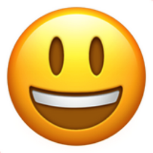 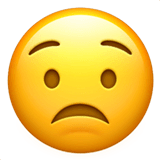 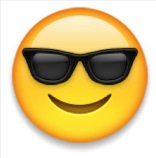 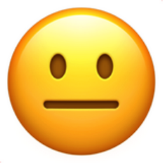 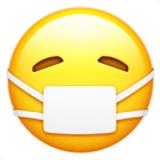 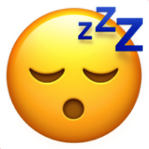 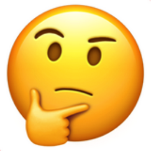 [2] 	Метод определения темы урока «Кроссенс». https:// www.1urok.ru/categories/2/articles/13982 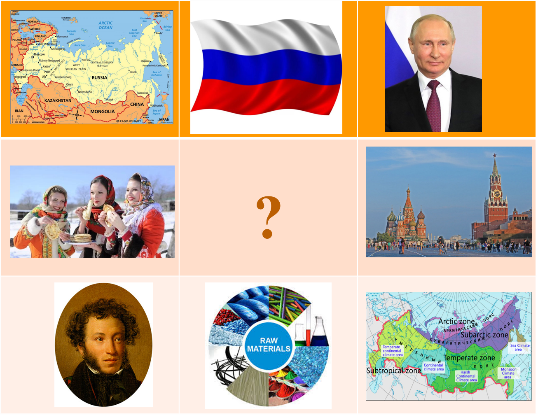 [3] Технология создания лэпбука. http://anglijskij-dlja-detej.ru/temy/lepbuki/chto-takoe-lepbuk [4] Карточки для команд.[5] Коучинг в образовании – это технология раскрытия потенциала, обучающегося с целью максимального повышения его эффективности.Колесо баланса – это инструмент визуализации знаний обучающегося по теме. С помощью этого инструмента, ученик понимает какова сумма знаний по данной теме на данный момент, какой должна быть сумма знаний и что надо сделать, чтобы этого достичь.http://gulchevskaya.ru/методические-формы-совершенствовани/ 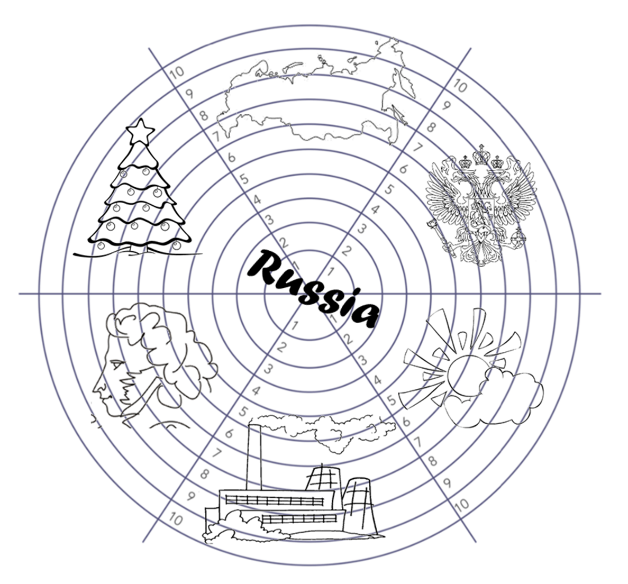 [6] Шаблон для создания своей шкалы, оценивающей сумму знаний по данному подразделу.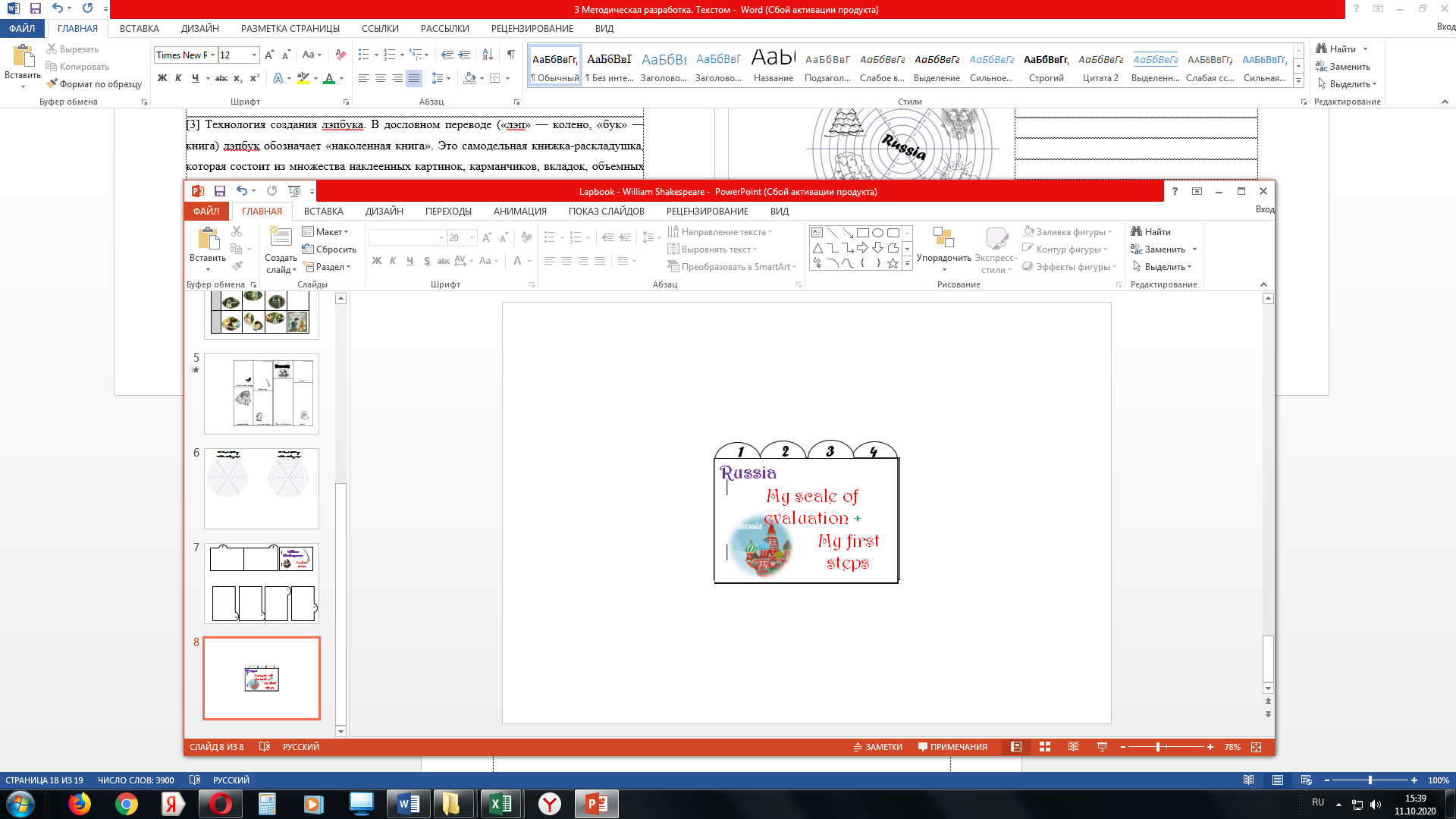 Sphere 1 “Geography” 0 – nothing1 – map2 – area, population3 – time zones, parts4 – cities5 – water bodies6 –			9 - 7 - 			10 - 8 - [7] Ссылка на видео, которое показывает  учитель https://www.youtube.com/watch?v=mORJmK1Ljgk [8] Загадки, загаданные с помощью смайликов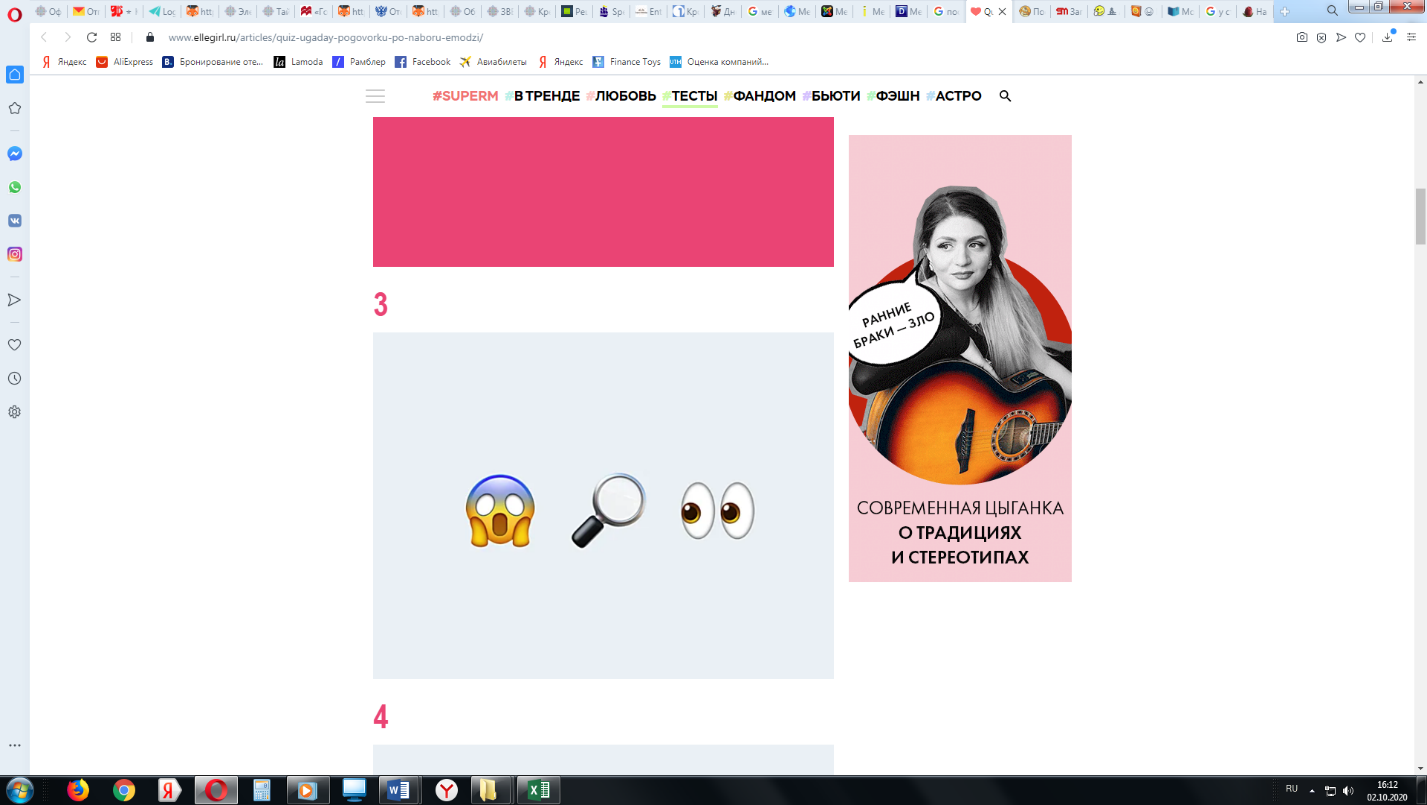 У страха глаза велики. – Fear has got many eyes. 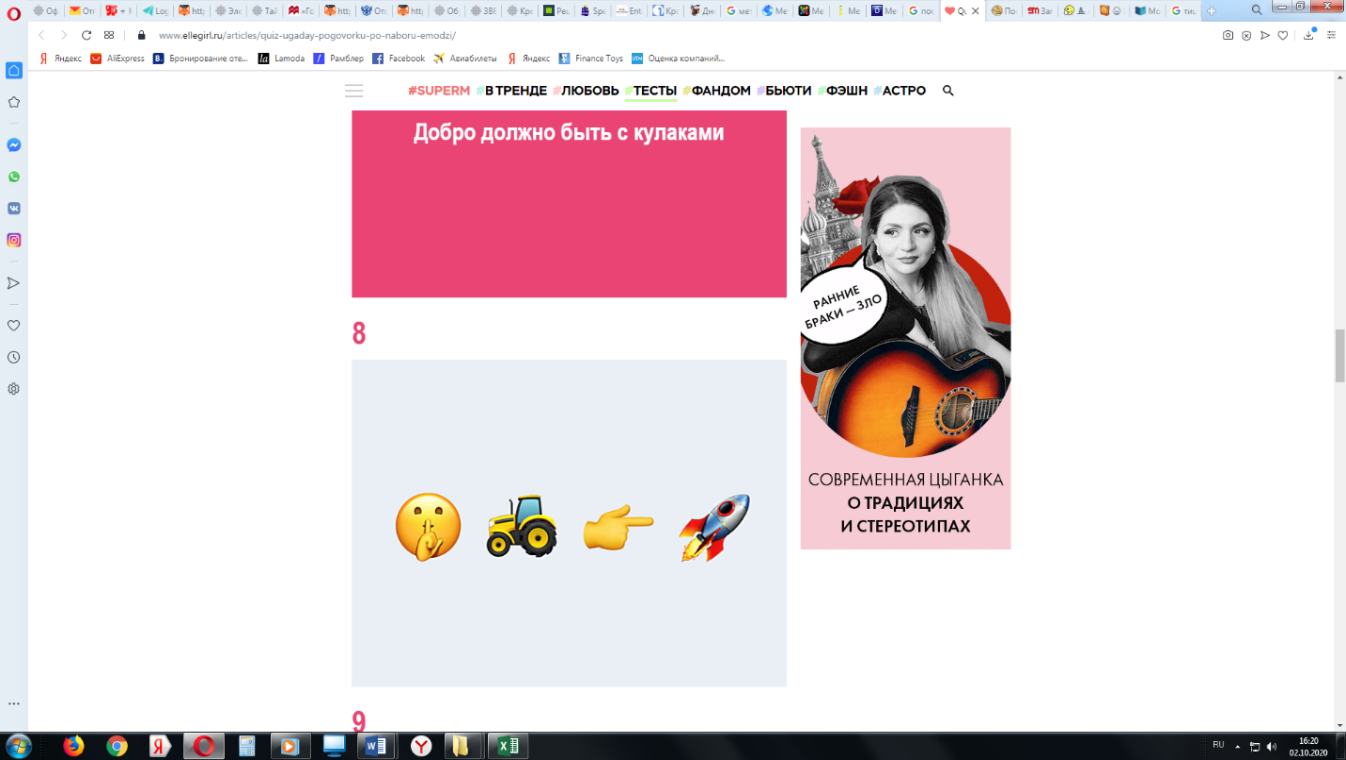 Тише едешь дальше будешь. - Easy does it. 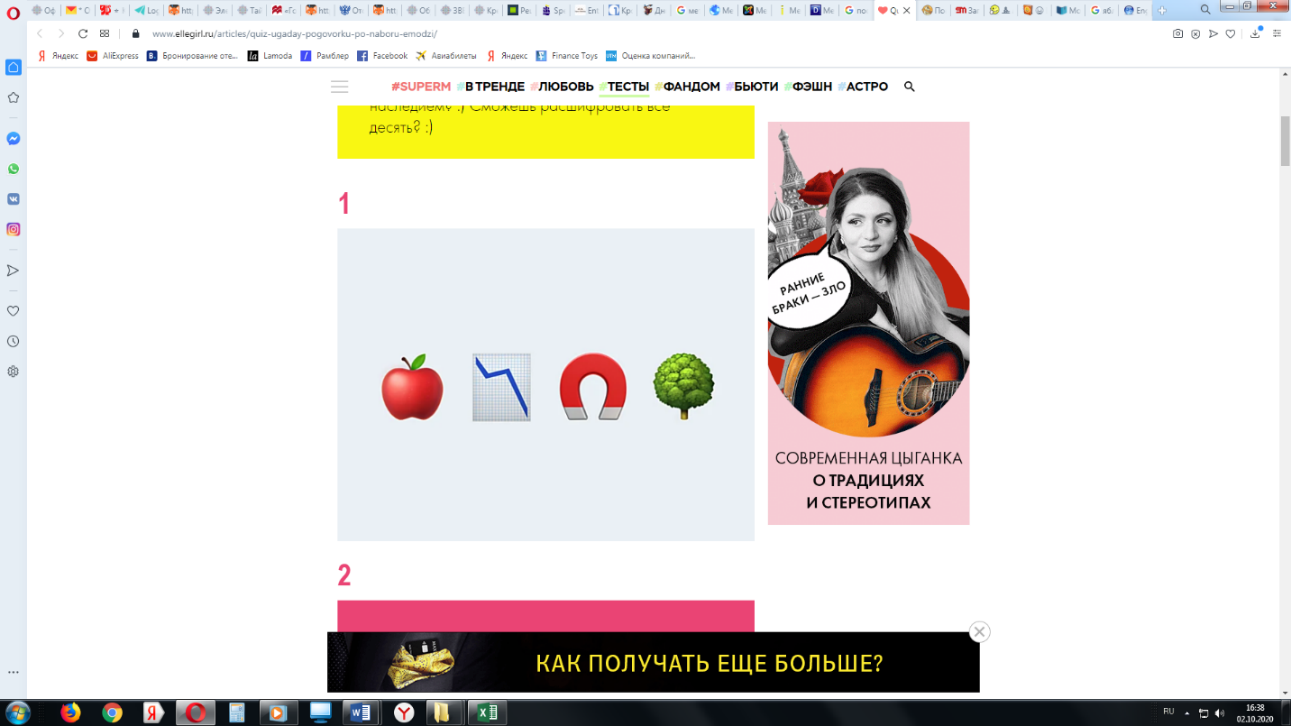 Яблоко от яблони недалеко падает. - The apple never falls far from the tree.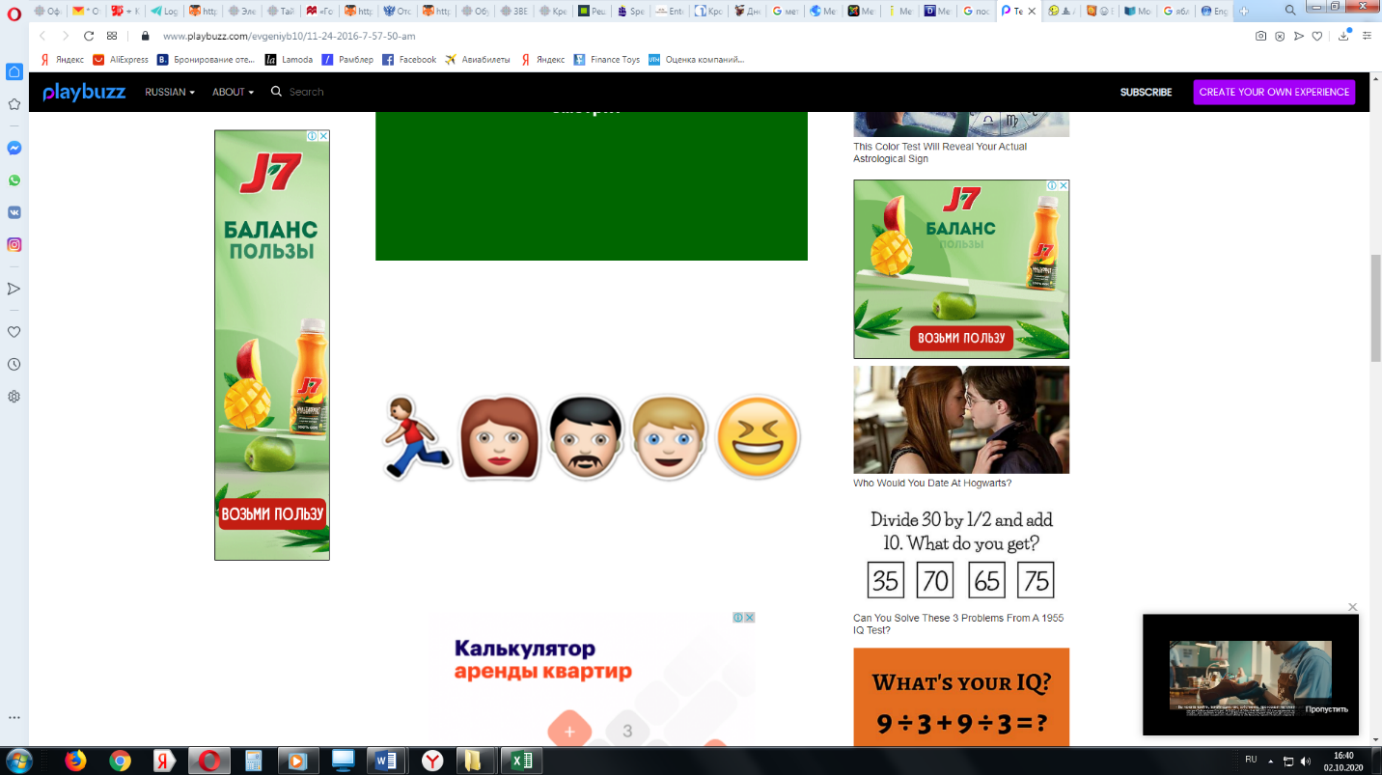 Поспешишь – людей насмешишь. - Haste makes waste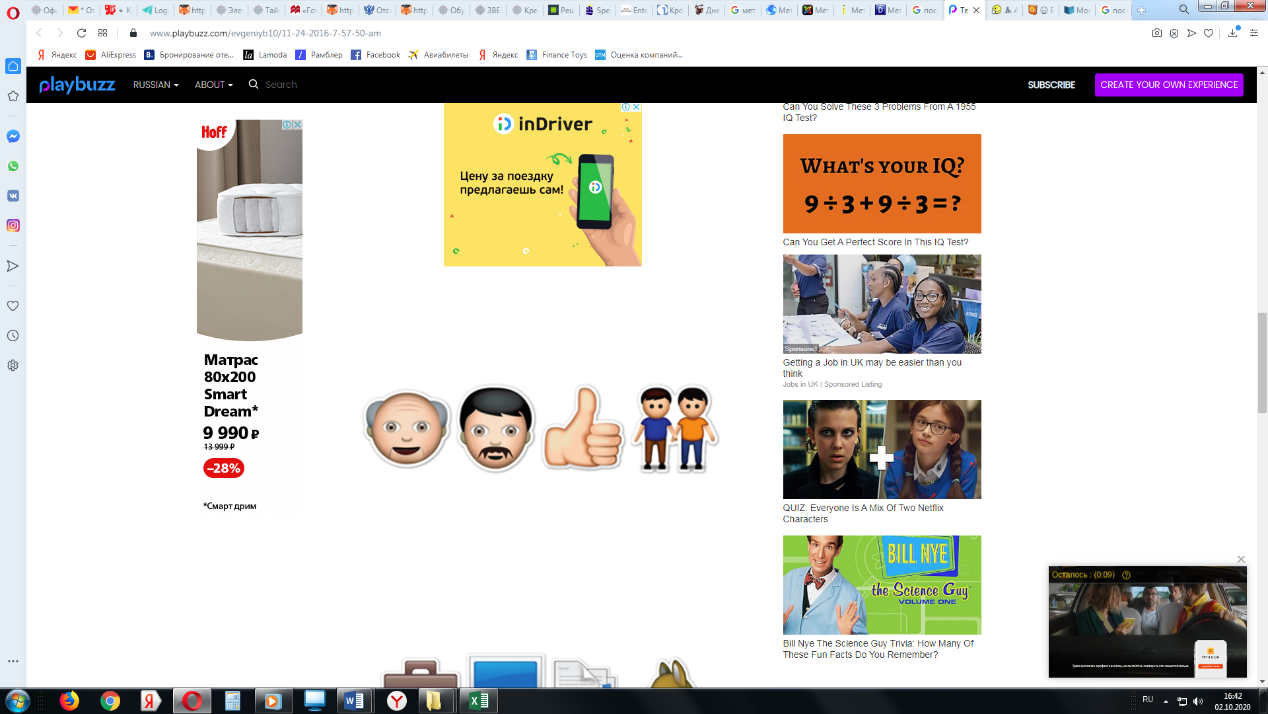 Старый друг лучше новых двух. - Old friends and old wine are the best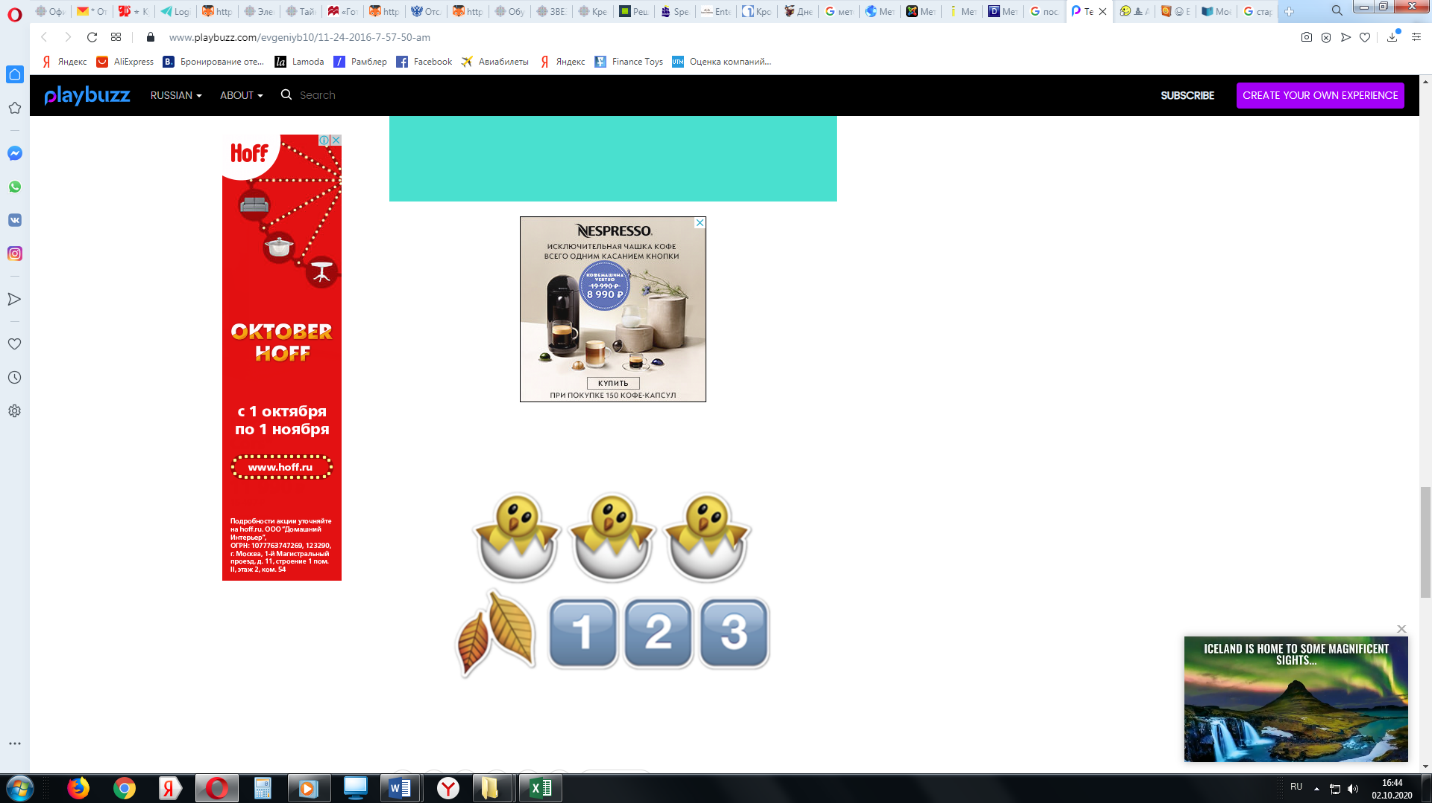 Цыплят по осени считают. - Don't count your chickens before they are hatched[9] Опрос с помощью мобильного приложения Plickers www.plickers.com  	В основе работы программы лежит мобильное приложение, сайт и распечатанные карточки с QR-кодами. Каждому ребенку выдается по одной карточке. Сама карточка квадратная и имеет четыре стороны. Каждой стороне соответствует свой вариант ответа (А, В, C, D), который указан на самой карточке. Учитель задает вопрос, ребенок выбирает правильный ответ и поднимает карточку соответствующей стороной кверху. Учитель с помощью мобильного приложения в режиме реального времени сканирует ответы. Результаты мгновенно появляются на экране для просмотра и анализа.1. Show the boarders of our country6. Find Yekaterinburg, Irkutsk and Khabarovsk2. Show the countries which are around: Georgia,  The USA, Japan7. Show Russian seas: The Sea of Japan, the Laptev Sea and the Black sea3. Show the oceans which Russia is washed by8. Find lake Baikal4. Show the mountain chains: the Urals, the Altai, the Caucuses.9. Find rivers: Ob’, Lena, Volga5. Show the capital of Russia10. Find the Central Siberian Plateau